IntroductionInternational Medical Corps is a global, nonprofit, humanitarian aid organization dedicated to saving lives and relieving suffering by providing emergency medical services, as well as healthcare training and development programs, to those affected by disaster, disease or conflictThe IMC is currently working in Damazine, Genina, Zalingi Golo, Omdurman, Atbara, Kaduguli, Kosti and in Port Sudan. The regular sectors in IMC Sudan are Health and Mental health. IMC is looking for interested reputable companies to  submit their offers supported with copy of valid specialized certificates to  tender.krt@internationalmedicalcorps.org with subject line “Provision of unarmed security guards services for 1 year for guarding IMC premises in  Sudan-03/002/PZU/2024 .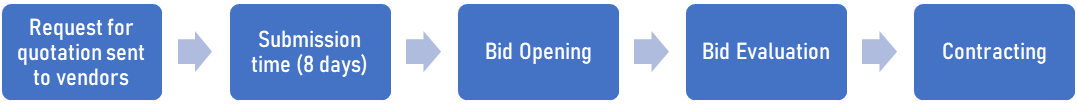 Selection Process:  Deadline for submission is Thursday 18/04/2024, 12:00 pm Sudan Local TimeSubmission MethodologyThe document to be submitted as part of this selection process can be sent through TWO DIFFERENT MODALITIES:Documents to Submit As part of this selection process please submit the following documents:QuestionsIf you have any specific question related to this selection process please write an email to this address. Selection criteria The IMC is committed to running a fair and transparent process and ensuring that all bidders are treated and assessed equally during this process. Offers will be evaluated against three weighted categories of criteria: Essential Criteria, Capability Criteria and Sustainability Criteria,  Vetting   Successful bidders must be successfully vetted. The vetting of bidders will be completed after the award decision and prior to any contract being signed, or orders placed. If any information provided by the Bidder throughout the process is proved to be incorrect during the vetting process (or at any other point), The IMC may rescind their award decision. Name of company Representative: _______________________________________________________Position: ___________________________________________________________________________Date: _______________________________________________________________________________Signature and StamEvaluation phaseStart DateEnd DateRequest for Proposal 1/4/20241/4/2024Time for preparing bids 11/4/202416/4/2024Deadline for Submission18/4/2024 6:00 pm Sudan Local Time18/4/2024 6:00 pm Sudan Local TimeBid Opening Date21/4/2024 1.30 pm 21/4/2024 3:00 pmBid Evaluation22/4/202425/4/2024Contracting1/5/20241/4/2024Physically at this address in Port Sudan in a dedicated tender box upon signature of a tender logbook IMC Sudan Office Transit Area Building No. 02, Square 05, Transit area, Port-Sudan, SudanOffice working hours:       7:30 am – 3.30 pm Sunday to Thursday Electronically at this secured email address:  tender.krt@internationalmedicalcorps.org cc cssekatawa@internationalmedicalcorps.org   IMC Sudan OfficeBuilding No. 02, Square 05, Transit area, Port-Sudan, SudanDOCUMENTCATEGORYINSTRUCTIONSSigned and stampedMandatory at Bid Evaluation stageRFQ for provision of Security and guarding services  Filled in with item and prices, signed and stampedMandatory at Bid Evaluation stageVendor Registration Form Filled in, signed and stampedMandatory at Contract Signature stageVendor Code of Conduct Signed and stamped on all pagesMandatory at Contract Signature stageMaster Terms and Conditions Signed and stamped on all pagesMandatory at Contract Signature stageLegal registration of the company Valid for at least 90 days from the day of bid submission Mandatory at Contract Signature stageID of the company owner/owners Valid for at least 90 days from the day of bid submissionMandatory at Contract Signature stageVAT Registration or VAT Exemption Valid for at least 90 days from the day of bid submissionMandatory at Contract Signature stagecssekatawa@internationalmedicalcorps.org Charles Ssekatawa – Operations Manager Keeping in CC  aadekoya@InternationalMedicalCorps.orgAdetola Adekoya – Snr Supply Chain Manager Evaluation phaseMethodology for evaluationWeightMin ScoringMax scoringAdditional informationTECHNICAL EVALUATION Clean Track Record  Progressive scoring based on recommendation he company attached reference 20%-20TECHNICAL EVALUATION Experience with provision of guarding and security services Scoring as a result of a visit sheet completed during visit to vendor premises40%-40FINANCIAL EVALUATION Competitive price Progressive scoring on number of items with lowest price across the whole list  20%-20Proper documentation EVALUATION  Progressive scoring depending on for how long the company can fix price 20%20FINAL EVALUATIONRanking considering vendor having the highest number of points across the different evaluation phases100%-100